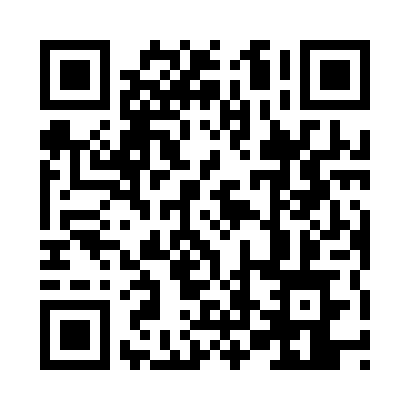 Prayer times for Barczew, PolandWed 1 May 2024 - Fri 31 May 2024High Latitude Method: Angle Based RulePrayer Calculation Method: Muslim World LeagueAsar Calculation Method: HanafiPrayer times provided by https://www.salahtimes.comDateDayFajrSunriseDhuhrAsrMaghribIsha1Wed2:475:1612:425:498:0910:282Thu2:435:1512:425:508:1110:313Fri2:405:1312:425:518:1210:344Sat2:365:1112:425:528:1410:375Sun2:325:0912:425:538:1610:406Mon2:285:0712:425:548:1710:447Tue2:285:0612:425:558:1910:478Wed2:275:0412:425:568:2010:499Thu2:265:0212:425:578:2210:4910Fri2:255:0112:425:588:2310:5011Sat2:254:5912:425:598:2510:5112Sun2:244:5712:426:008:2710:5113Mon2:244:5612:426:018:2810:5214Tue2:234:5412:426:028:3010:5315Wed2:224:5312:426:038:3110:5316Thu2:224:5112:426:048:3310:5417Fri2:214:5012:426:048:3410:5518Sat2:214:4912:426:058:3510:5519Sun2:204:4712:426:068:3710:5620Mon2:204:4612:426:078:3810:5621Tue2:194:4512:426:088:4010:5722Wed2:194:4312:426:098:4110:5823Thu2:184:4212:426:098:4210:5824Fri2:184:4112:426:108:4410:5925Sat2:184:4012:426:118:4511:0026Sun2:174:3912:426:128:4611:0027Mon2:174:3812:426:128:4811:0128Tue2:174:3712:436:138:4911:0129Wed2:164:3612:436:148:5011:0230Thu2:164:3512:436:158:5111:0331Fri2:164:3412:436:158:5211:03